InhaltAllgemeine Angaben2.1 VeranstalterVeranstaltende Organisation, AdresseBezeichnung der VeranstaltungDatum der VeranstaltungVerantwortliche/r vor Ort 2.2 VeranstaltungsortOrt der Veranstaltung, AdresseVerantwortliche/r vor Ort  Erreichbarkeit (Handy, E-Mail)2.3 COVID-19-Beauftragte/rNameAnschriftTelefonnummerE-MailNameAnschriftTelefonnummerE-MailZuständige BehördenAbteilung Landessanitätsdirektion TirolBezeichnung der BehördeBozner Platz 6, 6020 InnsbruckAnschrift+43 512 508 742845Telefonnummersanitaetsdirektion@tirol.gv.atE-MailDie Veranstaltung 3.1 Beschreibung der Veranstaltung3.2 Veranstaltungsablauf3.3 Kartenverkauf3.4 Ticketkontrolle3.5 Anzahl der Mitwirkenden Personen3.6 Anzahl der zu erwartenden BesucherInnen3.7 TeilnehmerInnenverhaltenDarstellung der Infrastrukturellen Ist Situation4.1 Veranstaltungsflächen4.2 BesucherInnenleitsystem4.3 Gastronomie4.4 Sanitäranlagen4.5 AbfallbehältnisseRisikoanalyseKann unter folgendem Link erstellt werden:https://www.agenturcgk.at/eventagentur/events-unter-covid-19/86-events/338-online-risikocheck-fuer-veranstaltungenMaßnahmenplanung6.1 Personenlenkung und -steuerung6.2 Anfahrt/Anreise6.3 Einlass6.4 AnwesenheitStehende und gehende BesucherInnenSitzende BesucherInnen6.4 Abstrom6.5 Abfahrt/AbreiseHygienemaßnahmen7.1 Allgemeine HygienemaßnahmenDie Maßnahmen geben dem Einzelnen keine absolute Sicherheit vor einer Ansteckung mit COVID-19, sollen aber dazu dienen, dass der/die Einzelne bei einem Besuch einer Veranstaltung keinem höheren Risiko ausgesetzt ist als bei sonstigem Kontakt mit Menschen im öffentlichen Raum. Um dieses Ziel zu erreichen, müssen daher gewisse Anforderungen an VeranstalterIn und BesucherInnnen gestellt werden. Besucherinnen und Besucher sowie sonstige für die Durchführung von Veranstaltungen Mitwirkende haben ein risikobewusstes Verhalten in Eigenverantwortung wahrzunehmen. Die wesentlichen Maßnahmen für die einzelnen Personen sind:Einhaltung der 3-G-Regel.Hier wird von den drei G gesprochen: „geimpft, getestet, genesen“.  Einhaltung der HygieneregelnAnleitung zum regelmäßigen und korrekten HändewaschenHändedesinfektionBeschreibung der Maßnahmen vor Ort:7.2 Hygienemaßnahmen bei Proben7.3 Maßnahmen zur Schulung von MitarbeiterInnenDie MitarbeiterInnen sind beim Vorbereitungstreffen oder unmittelbar vor der Veranstaltung durch eine/einen COVID-19 Beauftragte/n bezüglich Hygienemaßnahmen zu schulen (Bestätigung mit Name, Unterschrift und Datum). Folgende Punkte wird die Schulung beinhalten:Maßnahmen im PräventionskonzeptErforderliche HygieneregelungenOrganisatorische Punkte zu Programm und AblaufSymptome einer Covid-19-InfektionVorgehen bei Verdacht oder Auftreten einer Erkrankung 7.4 Kommunikation und InformationFolgende Maßnahmen wurden bereits umgesetzt:Folgende Maßnahmen sind geplant und werden bei der Veranstaltung umgesetzt:Informationen vor Ort bezüglich Schutzmaßnahmen:7.5 PersonendatenverwaltungVerantwortliche Person: Maßnahmen zur Erhebung von Personendaten:Die Daten müssen nach 4 Wochen gelöscht werden.7.6 DokumentationDie Dokumentation erfolgt durch die COVID-19 Beauftragten vor der Veranstaltung anhand von Checklisten und Fotodokumentation. Zu dokumentieren sind:HygienemaßnahmenInformationsmaßnahmenSchulungsmaßnahmenMaßnahmen im COVID-19-Verdachts- oder ErkrankungsfallBestuhlungsmaßnahmenWährend der Veranstaltung ist der/die Veranstalter/Veranstalterin für die oben angeführte Dokumentation vor Ort verantwortlich.Regelungen zum Verhalten bei Auftreten einer COVID-19-Infektion/VerdachtsfallSollten Personen während der Veranstaltung Symptome entwickeln, haben sie umgehend die Veranstaltung zu verlassen. Bei Auftreten von Symptomen mit Verdacht auf COVID-19 bei einer der beteiligten Personen (Besucherinnen bzw. Besucher und Mitwirkende) während des Veranstaltungsbetriebs ist der/die  COVID-19 Beauftragte zu informieren, die den Sachverhalt umgehend dem zuständigen Gesundheitsbehörde meldet. Dieses trifft gegebenenfalls in Absprache mit der Einrichtungsleitung die weiteren Maßnahmen (z. B. Quarantäneanordnungen), die nach Sachlage von dem/der COVID-19 Beauftragtem/n umzusetzen sind. Folgende Maßnahmen sind bei einem Verdachtsfall umzusetzen:Die für das Präventionskonzept verantwortliche Person leitet umgehend alle notwendigen Maßnahmen ein.Die Person mit Infektionsverdacht wird sofort in einem eigenen Raum gebracht und isoliert. Dies geschieht auf eine sanfte, sichere und freundliche Weise.Anschließend muss umgehend die Gesundheitsbehörde kontaktiert werden.Zur Risikominimierung verlässt bis zum Eintreffen des Gesundheitspersonals niemand den Saal.Die Anweisungen der Gesundheitsbehörde sind zu befolgen.Die örtliche Gesundheitsbehörde wird bei ihren weiteren Schritten, bei Testungen und ähnliche Maßnahmen, die auf deren Anweisung hin erfolgen unterstützt. Sollte ein Erkrankungsfall bestätigt werden, erfolgen weitere Maßnahmen entsprechend den Anweisungen der örtlich zuständigen Gesundheitsbehörde. Bei einem bestätigten Erkrankungsfall sind dies weitere Kommunikationskanäle: Gemeindeverwaltung des Veranstaltungsortes, sämtliche Teilnehmende, Betreuende, MitarbeiterInnen der Veranstaltung.Symptome von COVID-19Häufige Anzeichen einer Infektion sind u. a. Fieber, Husten, Kurzatmigkeit, Atembeschwerden und Müdigkeit. Es kann auch zu Durchfall und Erbrechen kommen.Andere Symptome, die weniger häufig sind und einige Patienten betreffen können, sind Schmerzen, verstopfte Nase, Kopfschmerzen, Bindehautentzündung, Halsschmerzen, Geschmacks- oder Geruchsverlust, Hautausschlag und Verfärbung von Fingern oder Zehen. Diese Symptome sind normalerweise mild und beginnen allmählich.Risikoanalyse für die Veranstaltung:Ort Datum Einlass: Uhr / Beginn: UhrDauer: Pausen:Der Risikocheck hilft vor und während der Planung der Veranstaltung Risikopotentiale zu erkennen und die entsprechenden Verbesserungsmaßnahmen zu setzen. Sie kann effektiv das Gesamtrisiko der Veranstaltung senken.1. Einbindung der zuständigen Gesundheitsbehörden im Rahmen des Events1.1	Sind die zuständigen Gesundheitsbehörden in die Veranstaltungsplanungen eingebunden?1.2	Ist eine Rund-um-die-Uhr Verbindung zwischen Veranstalter und zuständiger Gesundheitsbehörde vorhanden?2. Einbindung lokaler Gesundheitsdienstleister im Rahmen des Events2.1	Ist medizinisches Fachpersonal (Rettungsdienst) in die Planung des Veranstalters eingebunden?2.2	Ist medizinisches Fachpersonal (Rettungsdienst) im Rahmen des Events anwesend und für die Versorgung von BesucherInnen abgestellt?3. Risikobeurteilung der Veranstaltung3.1	Ist es möglich, zwischen den Besuchergruppen einen Abstand von einem Meter einzuhalten?3.2	Ort der Veranstaltung3.3	Besuchen TeilnehmerInnen, die aus Ländern bzw. Gebieten kommen, die innerhalb von 14 Tagen vor der Veranstaltung von dem COVID-19 Ausbruch betroffen waren, die Veranstaltung?3.4	Durchschnittliches Alter der TeilnehmerInnen.3.5	Dauer der Veranstaltung unter Betrachtung der überwiegend gleichbleibenden Anwesenheit der TeilnehmerInnen (z.B. Festivals, Kongresse, …)4. Präventive Maßnahmen des Veranstalters4.1	Werden BesucherInnen im Vorfeld der Veranstaltung darauf hingewiesen, sich von der Veranstaltung fernzuhalten, wenn sie möglicherweise Kontakt zu bestätigten Fällen bzw. Verdachtsfällen hatten?4.2	Werden BesucherInnen im Vorfeld der Veranstaltung darauf hingewiesen, sich von der Veranstaltung fernzuhalten, wenn sie sich krank fühlen?4.3	Werden BesucherInnen im Vorfeld der Veranstaltung über die Krankheitszeichen und Symptome von COVID-19 informiert?4.4	Werden BesucherInnen auf das verpflichtende Einhalten des 1-Meter Abstandes hingewiesen (Aushang, Personal)?4.5	Gibt es nachvollziehbare Maßnahmen um die Verweildauer in Warteschlangen gering zu halten (Vermeidung von höheren Personendichten)?4.6	Sind Sitzplätze namentlich zugeordnet (z.B. personalisierte Tickets, Sitzplätze)? Dadurch wird Contact-Tracing erleichtert.4.7	Werden die BesucherInnen im Vorfeld und am Veranstaltungsgelände über richtiges Niesen und Husten (in die Armbeuge, in ein Taschentuch) gut sichtbar an zentralen Örtlichkeiten informiert?4.8	Stellt der Veranstalter Händedesinfektionsmöglichkeiten für BesucherInnen und MitarbeiterInnen zur Verfügung?4.9	Gibt es ausreichende Möglichkeiten für BesucherInnen und MitarbeiterInnen zum Händewaschen mit Seife?4.10	Ist das eingesetzte Personal sensibilisiert, auf Personen mit eindeutigen Krankheitssymptomen zu achten?4.11	Stehen ausreichend Toiletten zur Verfügung, für die es einen Hygiene/Reinigungsplan gibt?4.12	Wissen die MitarbeiterInnen, wie im Fall von BesucherInnen mit eindeutigen Krankheitssymptomen zu verfahren ist?5. Reaktive Maßnahmen des Veranstalters5.1	Sind Maßnahmen schriftlich definiert und mit allen Akteuren abgestimmt für den Fall, dass BesucherInnen spontan COVID-19-Symptome zeigen?5.2	Ist eine Isolation (möglichweise) erkrankter Personen vor Ort möglich?5.3	Verfügt der Isolierbereich über die notwendigen Hilfsmittel (Schutzmasken, Einmalhandschuhe, etc.)?5.4	Wurden notwendige Hygienemaßnahmen definiert und mit der zuständigen Gesundheitsbehörde abgestimmt?6. Risikobeurteilung für die Verabreichung von Speisen und Getränken6.1	Werden Getränke und Speisen in Form von Buffets verabreicht?6.2 	Wo werden die Speisen und Getränke verabreicht?6.3	Erfolgt die Verabreichung von Speisen und Getränken während der gesamten Veranstaltung?6.4	Wie sind die Verabreichungsplätze ausgestaltet?6.5 	Gibt es freie Sitzplatzwahl?6.6	Befinden sich Händedesinfektionsmöglichkeiten direkt beim Verabreichungsbereich?Risikoeinschätzung: 31 - 61:	akzeptables Gesamtrisiko
62 - 80:	moderates Gesamtrisiko
> 80:	hohes GesamtrisikoGesamtsumme der Punktebewertung : Veranstaltungsablauf Ort/Zeit:  Beginn: UhrZeitlichen Ablauf angeben:VorbereitungEinlassBeginnPausenEnde MitarbeiterInnen:Bestätigung der Schulung für Betreuende der VeranstaltungHiermit bestätige ich, dass ich über die Covid-19-Schutzmaßnahmen informiert wurde und verpflichte mich zu deren Einhaltung.VornameNachnameUnterschriftDatum/OrtCOVID-19 Beauftragte für Veranstaltungen: NameSimona Gurtner, Eventmanagement an der Medizinische Universität Innsbruck, Abteilung Public Relations & MedienAnschriftInnrain 52, 6020 InnsbruckTelefonnummer+43 676 8716 - 72081 E-Mailsimona.gurtner@i-med.ac.atNameBernhard Orgler, Sicherheitsfachkraft der Medizinischen Universität Innsbruck, Büro des Rektorates – Sicherheit und GesundheitAnschriftFritz-Pregl-Str. 3, 6020 InnsbruckTelefonnummer+43 676 8716 - 72102 E-Mailbernhard.orgler@i-med.ac.at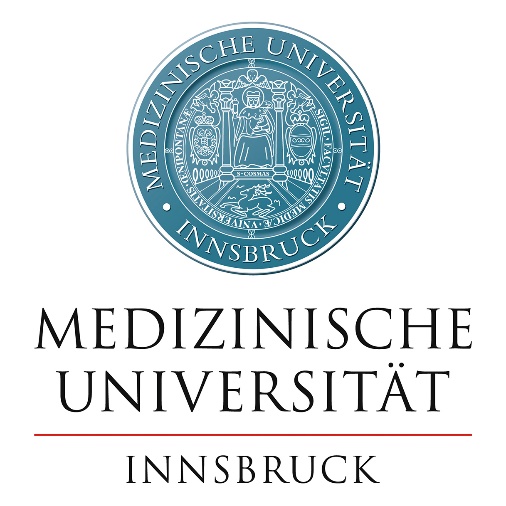 